Starter Violin Lessons Practice Guide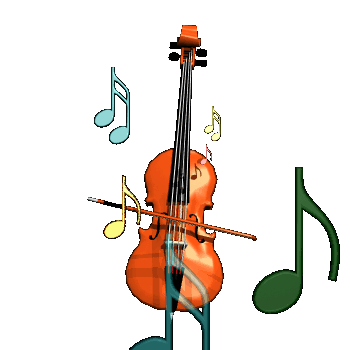 Step 3: how to prepare the bow, hold it properly, bow our strings, bow the Jig, Manhattan Blues, Sailing, and At the Ballet. At home please tick what you tried to do alone and with your parents: I can check how tight my bow’s hairs are and then put resin on the bow. I can hold the bow properly in my right hand and do a window wiper action. I don’t grab the bow but hold it lightly. I can bow each string slowly between the bridge and the coloured stickers I play on one string alone without touching the others. I can make up a word rhythm and bow it on any string. I can pluck the Jig, then bow it. I can pluck Manhattan Blues, then bow it. I can use long bows while playing Sailing I can pluck then bow At the BalletPARENT Guide page 2Parent GuideAll songs are found in the Vamoosh Violin Book 1. Vamoosh can also be downloaded online and used on a tablet, with backtrack.Encourage your child to share what they have learned. Try not to use the word PRACTICE too soon, but rather, share, play, show.* Bows are to be held pointed down in rest position for safety. Bows are not toys and children should use them carefully.* Bows should be tightened for use, three turns. Always loosen when putting away.* Have the children clap, pluck, bow, in that order.* Playing with the CD is a challenge at first. Listen a few times and then try to join in when you are ready. There is always an introduction.